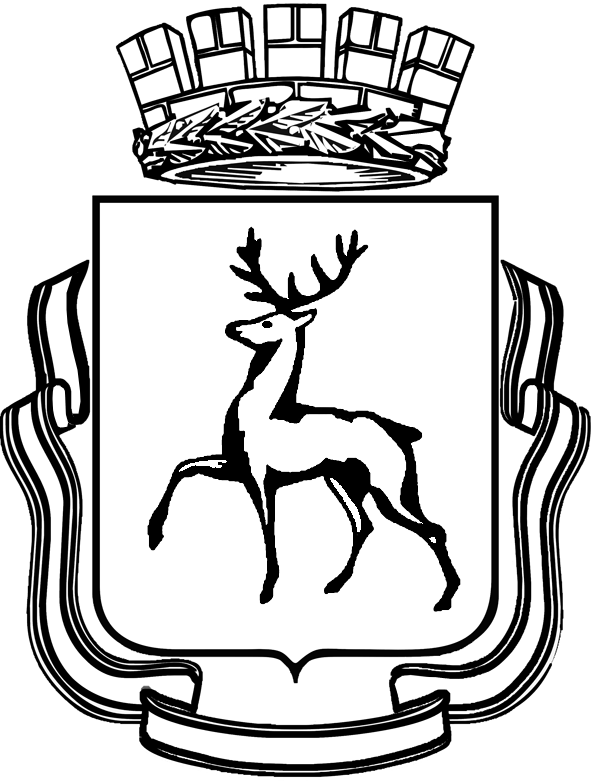 ГОРОДСКАЯ ДУМА ГОРОДА НИЖНЕГО НОВГОРОДАРЕШЕНИЕВ соответствии с Федеральным законом от 6 октября 2003 года № 131-ФЗ «Об общих принципах организации местного самоуправления в Российской Федерации», Федеральным законом от 13 марта 2006 года № 38-ФЗ «О рекламе», статьей 29 Устава города Нижнего Новгорода ГОРОДСКАЯ ДУМА РЕШИЛА:1. Внести в Приложение № 5 к Правилам установки и эксплуатации рекламных конструкций в муниципальном образовании городской округ город Нижний Новгород, принятые решением городской Думы города Нижнего Новгорода от 19.09.2012 № 119 (с изменениями, внесенными решениями городской Думы города Нижнего Новгорода от 30.01.2013 № 10, от 20.02.2013 № 23, от 26.06.2013 № 96, от 09.08.2013 № 110, от 29.01.2014 № 12, от 16.04.2014 № 69, от 24.09.2014 № 127, от 27.05.2015 № 123, от 16.12.2015 № 262, от 22.06.2016 № 135, от 21.09.2016 № 161, от 21.12.2016 № 270, от 24.05.2017 № 114, от 20.09.2017 № 177, от 18.10.2017 № 205, от 20.06.2018 № 159, от 21.11.2018 № 240, от 12.12.2018 № 263, от 27.03.2019 № 67, от 19.06.2019 № 112, от 23.10.2019 № 174, от 29.04.2020 № 78, от 29.04.2020 № 83, от 23.06.2020 № 125, от 24.03.2021 № 69, от 22.06.2022 № 130, от 22.06.2022 № 131, от 27.07.2022 № 163, от 23.11.2022 № 246), следующие изменения: 1.1. Дополнить подпунктом 1.1.5 следующего содержания:«1.1.5. Город Нижний Новгород, напротив  пр.Ленина, д.10А (здание по Комсомольскому шоссе на земельном участке с кадастровым номером 52:18:0050013:618).».1.2. Дополнить новым пунктом 2.6 следующего содержания:«2.6. В случае размещения медиафасадов по адресу: город Нижний Новгород, напротив  пр.Ленина, д.10А (здание по Комсомольскому шоссе на земельном участке с кадастровым номером 52:18:0050013:618), необходимо соблюдать следующие требования:2.6.1. Медиафасад № 1 (угловой медиафасад) должен размещаться на боковом фасаде здания, выходящем на проспект Ленина, с заходом на главный фасад здания, выходящем на Комсомольское шоссе.2.6.2. Общая площадь информационного поля медиафасада № 1  (углового медиафасада) должна быть не менее 224 кв.м., при этом площадь информационного поля  части углового медиафасада, размещаемого  на боковом фасаде, выходящем на проспект Ленина, должна составлять не менее 2/3 от общей площади всей конструкции.   2.6.3. Медиафасад № 2 должен размещаться на боковом фасаде здания, выходящем на Комсомольскую площадь.2.6.4. Площадь информационного поля медиафасада № 2 должна быть не менее 220 кв.м.».1.3. Пункт 2.6 считать пунктом 2.7. 2. Решение вступает в силу с 1 сентября 2023 года. ___________№ ____┌┐О внесении изменений в Правила установки и эксплуатации рекламных конструкций в муниципальном образовании городской округ город Нижний Новгород, принятые решением городской Думы города Нижнего Новгорода от 19.09.2012 № 119 О внесении изменений в Правила установки и эксплуатации рекламных конструкций в муниципальном образовании городской округ город Нижний Новгород, принятые решением городской Думы города Нижнего Новгорода от 19.09.2012 № 119 О внесении изменений в Правила установки и эксплуатации рекламных конструкций в муниципальном образовании городской округ город Нижний Новгород, принятые решением городской Думы города Нижнего Новгорода от 19.09.2012 № 119 Главагорода Нижнего НовгородаЮ.В. ШалабаевПредседатель городской Думыгорода Нижнего НовгородаО.В. Лавричев